Quick Wine CakeMichelleLeonardson.com │Where the Wine Is.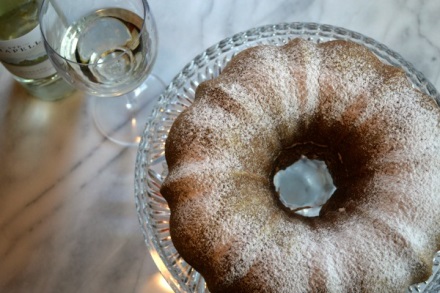 Ingredients1 pkg Duncan Hines yellow cake mix1 pkg Jell-O vanilla pudding5 eggs¾ cup vegetable oil2 tbsp flour1 cup white wine½ tsp cinnamon if desired DirectionsMix all together and beat 10 minutes with an electric beater.Put it in greased and floured Bundt pan and bake for 60 minutes at 350°F. Cool for 5 minutes.Turn out on a cake plate.Optional: Dust with powdered sugar.Serve and enjoy!